Об утверждении Порядка предоставления субсидии на обеспечение государственных гарантий реализации прав на получение общедоступного и бесплатного дошкольного образования в муниципальных бюджетных и автономных дошкольных образовательных организациях Тюльганского  района, реализующих образовательную программу дошкольного образования и Порядка предоставления субсидии на обеспечение государственных гарантий реализации прав на получение общедоступного и бесплатного начального общего, основного общего, среднего общего образования в муниципальных бюджетных и автономных общеобразовательных организациях Тюльганского района, обеспечение дополнительного образования детей в муниципальных общеобразовательных организациях Тюльганского районаВ соответствии с  Бюджетным кодексом Российской Федерации                    от 31 июля 1998 года № 145-ФЗ, постановлением Правительства Оренбургской области от 24  ноября 2016 года № 874-п  «Об утверждении порядка предоставления и расходования субвенции бюджетам городских округов и муниципальных районов  на обеспечение государственных гарантий реализации прав на получение общедоступного и бесплатного дошкольного образования в муниципальных дошкольных  образовательных организациях, общедоступного и бесплатного дошкольного, начального общего, основного общего, среднего общего образования в муниципальных общеобразовательных организациях, обеспечение дополнительного образования детей в муниципальных общемуниципальных организациях»,             п о с т а н. о в л я ю: 1. Утвердить прилагаемый Порядок предоставления субсидии на обеспечение государственных гарантий реализации прав на получение общедоступного и бесплатного дошкольного образования в муниципальных бюджетных и автономных дошкольных образовательных организациях Тюльганского района, реализующих образовательную программу дошкольного образования согласно приложению 1.2. Утвердить прилагаемый Порядок предоставления субсидии на обеспечение государственных гарантий реализации прав на получение общедоступного и бесплатного начального общего, основного общего, среднего общего образования в муниципальных бюджетных и автономных общеобразовательных организациях Тюльганского района , обеспечение дополнительного образования детей в муниципальных общеобразовательных организациях Тюльганского района  согласно приложению 2.3. Контроль за исполнением настоящего постановления возложить на первого  заместителя главы  администрации района   по социальным вопросам  И.А. Круглова  ,начальника  финансового  отдела администрации Тюльганского района Е.Ф. Зубкову.4. Постановление вступает в силу после его официального обнародования путем размещения на официальном сайте муниципального образования Тюльганский район в сети «Интернет», распространяется на правоотношения с 01.01.2017 года Глава  района 					                                         И.В. Буцких Разослано: прокуратура, отдел образования, финансовый отдел                                                                               Приложение 1к постановлению главыадминистрации района______________ № _____Порядок предоставления субсидии на обеспечениегосударственных гарантий реализации прав на получениеобщедоступного и бесплатного дошкольного образованияв муниципальных бюджетных и автономных дошкольныхобразовательных организациях Тюльганского  района, реализующих образовательную программу дошкольного образования
1. Настоящий Порядок предоставления субсидии на обеспечение государственных гарантий реализации прав на получение общедоступного и бесплатного дошкольного образования в муниципальных бюджетных и автономных дошкольных образовательных организациях Тюльганского  района, реализующих образовательную программу дошкольного образования (далее - Порядок) определяет механизм и условия предоставления субсидии на финансовое обеспечение выполнения муниципального задания муниципальным бюджетным и автономным дошкольным образовательным организациям Тюльганского  района, осуществляющим образовательную деятельность по образовательным программам дошкольного образования, на возмещение затрат в связи с предоставлением дошкольного образования в указанных организациях (далее - субсидия).2. Право на получение субсидии имеют муниципальные бюджетные и автономные дошкольные образовательные организации Тюльганского  района, осуществляющие образовательную деятельность по образовательным программам дошкольного образования и имеющие лицензию на право осуществления образовательной деятельности по образовательным программам дошкольного образования (далее - муниципальные дошкольные образовательные организации).3. Уполномоченным органом на предоставление субсидии муниципальным дошкольным образовательным организациям на обеспечение государственных гарантий реализации прав на получение общедоступного и бесплатного дошкольного образования, а также главным распорядителем является   отдел образования администрации  Тюльганского  района (далее - Уполномоченный орган).4. Обеспечение государственных гарантий реализации прав на получение общедоступного и бесплатного дошкольного образования в муниципальных дошкольных образовательных организациях, реализующих образовательную программу дошкольного образования осуществляется за счет средств областного бюджета.5. Уполномоченный орган устанавливает порядок определения объема субсидии, предоставляемой муниципальным дошкольным образовательным организациям, реализующих образовательную программу дошкольного образования.                                                                               Приложение № 2 к постановлению главы  администрации района  ______________ № _____Порядок предоставления субсидии на обеспечениегосударственных гарантий реализации прав на получениеобщедоступного и бесплатного начального общего, основного общего, среднего общего образования в муниципальных бюджетных и автономных общеобразовательных организациях Тюльганского  района, обеспечение дополнительного образования детей в муниципальных общеобразовательных организациях Тюльганского района        1. Настоящий Порядок предоставления субсидии на обеспечение государственных гарантий реализации прав на получение общедоступного и бесплатного начального общего, основного общего, среднего общего образования в муниципальных бюджетных и автономных общеобразовательных организациях Тюльганского  района, обеспечение дополнительного образования детей в муниципальных общеобразовательных организациях Тюльганского района  (далее - Порядок) определяет механизм и условия предоставления субсидии на финансовое обеспечение выполнения муниципального задания муниципальным бюджетным и автономным общеобразовательным организациям Тюльганского района, осуществляющим образовательную деятельность по общеобразовательным программам, на возмещение затрат в связи с предоставлением общедоступного и бесплатного дошкольного, начального общего, основного общего, среднего общего образования, обеспечение дополнительного образования детей в муниципальных общеобразовательных организациях (далее - субсидия).2. Право на получение субсидии имеют муниципальные бюджетные и автономные общеобразовательные организации Тюльганского  района, осуществляющие образовательную деятельность по общеобразовательным программам и имеющие лицензию на право осуществления образовательной деятельности по образовательным программам общего образования (далее - муниципальные общеобразовательные организации).3. Уполномоченным органом на предоставление субсидии муниципальным образовательным организациям на обеспечение государственных гарантий реализации прав на получение общедоступного и бесплатного дошкольного, начального общего, основного общего и среднего общего образования, а также главным распорядителем бюджетных средств является  отдел  образования администрации Тюльганского  района (далее - Уполномоченный орган).4. Обеспечение государственных гарантий реализации прав на получение общедоступного и бесплатного начального общего, основного общего, среднего общего образования в муниципальных общеобразовательных организациях осуществляется за счет средств областного бюджета.5. Уполномоченный орган устанавливает порядок определения объема субсидии, предоставляемой муниципальным образовательным организациям.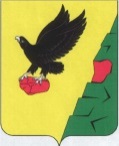                  Муниципальное образованиеТюльганский районОренбургской областиАДМИНИСТРАЦИЯТЮЛЬГАНСКОГОРАЙОНАП О С Т А Н О В Л Е Н И Е                 Муниципальное образованиеТюльганский районОренбургской областиАДМИНИСТРАЦИЯТЮЛЬГАНСКОГОРАЙОНАП О С Т А Н О В Л Е Н И Е  __23.05.2017__   №    __445-п__  __23.05.2017__   №    __445-п__